NOM	…...................................................................................   PRENOM …....................................................Adresse postale : …............................................................................................................................................…........................................................................................................................................................................Téléphone : …....................................................................................................................................................Email : …............................................................................................................................................................Membre de l’association (si double appartenance, précisez les deux) : ….......................................................…........................................................................................................................................................................Je soussigné(e) Nom :  …..............................................................  Prénom : …................................................ -  Atteste avoir lu et accepté le programme, les matériels à apporter et l’organisation de la journée du samedi 22 avril 2023 (cf page 2)- Transmets avec le présent bulletin d’inscription un chèque de 20 € à l’ordre des Artistes pianais pour participer à cette journée.Date  …............................................................     SignatureBulletin à envoyer à Martine GANELON par mail : martine.ganelon@laposte.netou par voie postale à l’adresse : 1 lotissement Les Chênes 33290 LE PIAN MEDOCau plus tard le 19 mars 2023Compte tenu du nombre de places limité (10), les inscriptions seront enregistrées par ordre d’arrivée. S’il reste des places, les inscriptions seront ouvertes aux membres des associations partenaires à compter du 20 mars 2023.1/2Présentation de Rosa Bilhé , artiste peintre                              N°Siret : 82151486600010Site internet : rosaartpainting.webnode.fr                                 Présente sur Facebook et instagram“Je peins depuis toujours mais comme artiste peintre depuis 2017.Je travaille à mon domicile et je suis la présidente depuis fin 2021 de l'association les "artistes des bords de jalles".Je n'ai pas fait d'école d'arts, mais j'ai suivi quelques stages et les rencontres avec des artistes m'ont confortée dans ma passion pour la peinture. Quelques expositions ont jalonné mon parcours depuis 2017 avec des reconnaissances en 2022. Je peins principalement à la peinture acrylique pour les peintures abstraites mais j'utilise également la peinture à l'huile, le pastel pour d'autres réalisations.”Programme de la journée :Une journée de peinture en liberté avec des peintres débutants, ou pas, qui souhaitent s'initier à la peinture abstraite.Une journée non scolaire, où chacun peindra sur son sujet choisi en le transformant le plus possible vers une abstraction. Moi-même, je peindrai avec vous sur une toile. Je donnerai toute l'aide nécessaire pour que chaque personne trouve du plaisir et qu'à la fin de la journée, elle puisse avoir une toile finie ou bien avancée qu'elle pourra terminer seule.Du figuratif vers l'abstrait- Réalisation sur une toile (dimension au choix, toile carrée ou rectangulaire, mais de préférence équivalente à 10P ou 60x60 ou 70/70)- Porter plusieurs photos choisies tirées de vos propres photos ou d'internet. Pas de reproduction de tableau.Matériels à apporter selon l'envie de chacun :- Sable fin de plage préalablement lavé de son sel, liant acrylique ou bien mortier chargé en sable.- carton ondulé, papier de soie, etc. et ciseaux.- Molding past-  Fourchettes plastiques ou en bois, carte téléphonique, couteaux à peindre, pinceaux plats et ronds ...-  Gros tubes de peinture blanche ou de gesso blanc pour mélanger au sable en sous couche, ou mortier chargé en sable...-   Peintures acryliques couleurs - Préférence pour l'acrylique pour avancer plus vite sur le travail.-  Chiffons (qui devient aussi un outil/pinceau), vaporisateur d'eau.- Palettes (au choix) pour mélanger les peintures et récipients pour l'eau.- des chevalets seront mis à disposition des stagiaires.Organisation de la journée samedi 22 avril 2023 :- Début : 9h30, prise de connaissance et installation.- 10h : démarrage peinture- 12h30 : Pique-nique pris en commun (type auberge espagnole). Prévoir un pique-nique qui pourra être pris à l'extérieur si le temps le permet.- 13h45 : Reprise peinture- 17h : fin de la journée.											2/2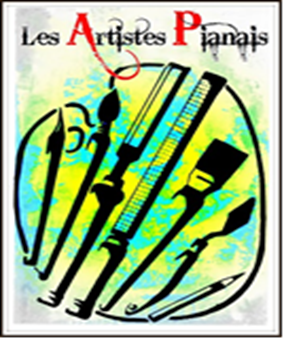 BULLETIN D’INSCRIPTIONJOURNEE DE PEINTURE EN LIBERTE avec  ROSA BILHE, artiste peintreSamedi 22 AVRIL 2023  de 9h30 à 17h00À l’atelier des Artistes pianais(derrière la mairie du Pian Médoc, à côté de la salle Le Brugat et de la salle Omnisports)